Publicado en Majadahonda el 15/04/2021 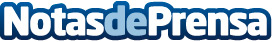 ZTE anuncia el lanzamiento mundial de su nuevo smartphone insignia: el Axon 30 UltraEl nuevo dispositivo de ZTE dispone de triple cámara de 64PX cada una, aparte de una cuarta cámara periscópica de 8MP, que le convierten en uno de los smartphones más potentes del mundo en cuanto a capacidades de captación de fotografía y vídeos profesionalesDatos de contacto:Ignacio Bardón DíezCOONIC916397700Nota de prensa publicada en: https://www.notasdeprensa.es/zte-anuncia-el-lanzamiento-mundial-de-su-nuevo Categorias: Nacional Fotografía Telecomunicaciones E-Commerce Consumo Dispositivos móviles Innovación Tecnológica http://www.notasdeprensa.es